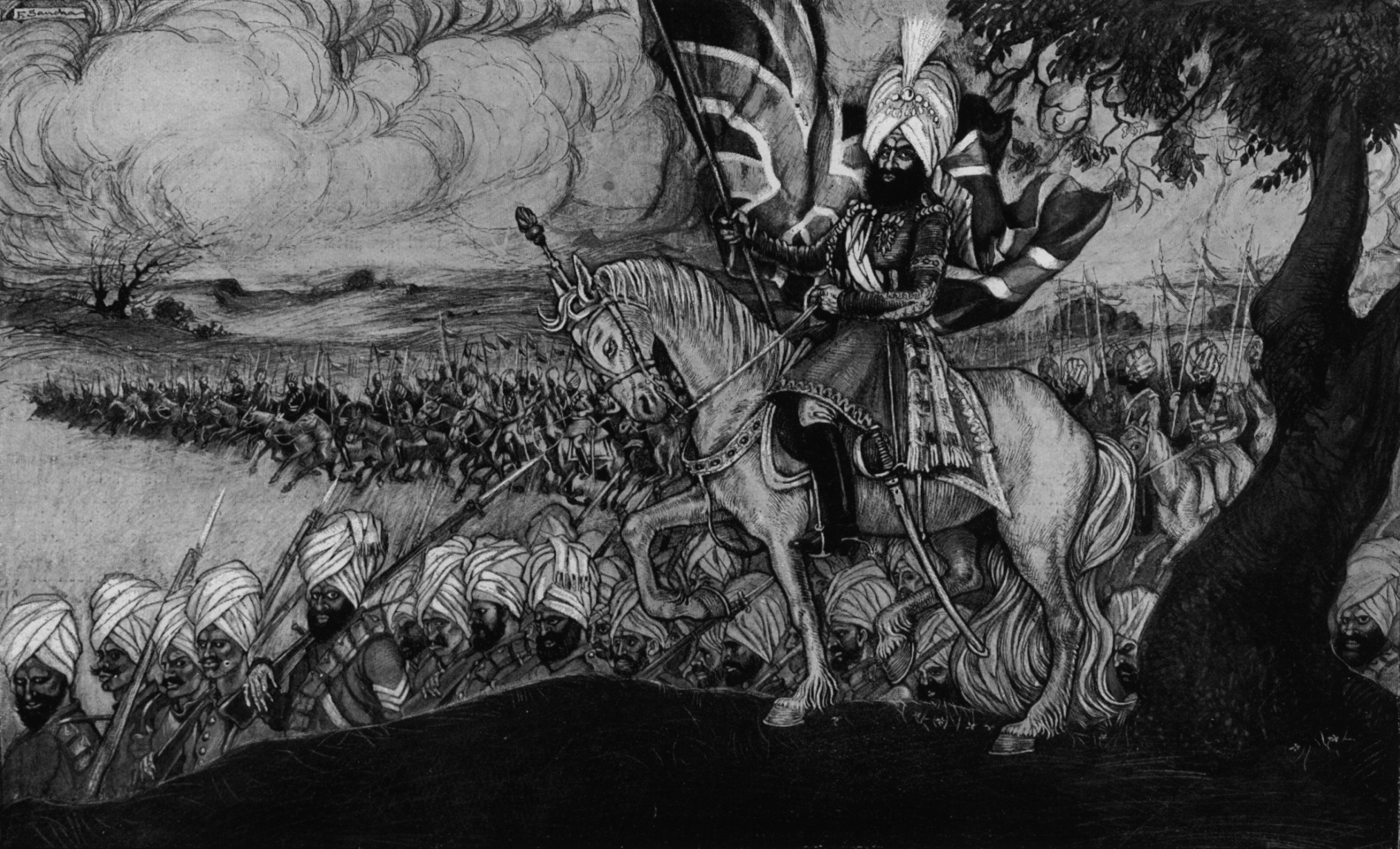 ImageThis drawing appeared in a British newspaper. It shows soldiers of the British Indian Army marching to fight against the Germans in Belgium.The artist probably used a lot of imagination in drawing this picture. UKPHA Archive